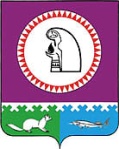 О внесении изменения в Положение об отдельных вопросах организации и осуществлениябюджетного процесса в муниципальном образовании городское поселение Октябрьское, утвержденное решением Совета депутатов городского поселения Октябрьское от 15.10.2019 № 49В целях приведения муниципальных правовых актов в соответствие с действующим законодательством Совет депутатов городского поселения Октябрьское РЕШИЛ: 1. Внести изменение в Положение об отдельных вопросах организации и осуществления бюджетного процесса в муниципальном образовании городское поселение Октябрьское, утвержденное решением Совета депутатов городского поселения Октябрьское от 15.10.2019 № 49 следующие изменения:1.1 Абзац 4 раздела 2 изложить в новой редакции: «участники бюджетного процесса - Совет депутатов городского поселения Октябрьское (далее – Совет депутатов), глава городского поселения Октябрьское (далее – глава поселения), администрация городского поселения Октябрьское (далее – администрация поселения), администрация Октябрьского района, Комитет по управлению муниципальными финансами администрации Октябрьского района, отдел бухгалтерского учета и финансов администрации Октябрьского района, Контрольно-счетная палата Октябрьского района, главные распорядители средств бюджета городского поселения Октябрьское, главные администраторы доходов бюджета городского поселения Октябрьское, главные администраторы источников финансирования дефицита бюджета городского поселения Октябрьское.». 	1.2.  В пункте 5 раздела 3:           подпункты 1 и 2 признать утратившими силу;1.3 В пункте 5 раздела 4:подпункт 7 изложить в новой редакции:«7) верхний предел муниципального внутреннего долга по состоянию на 1 января года, следующего за очередным финансовым годом и каждым годом планового периода, в том числе верхний предел долга по муниципальным гарантиям»;добавить подпункты:«10) паспорта муниципальных программ (проекты изменений в указанные паспорта);11) оценка объема налоговых расходов бюджета поселения на очередной финансовый год и плановый период;12) документы, определяющие цели национального развития Российской Федерации и направления деятельности органов публичной власти по их достижению.».1.3. В разделе 9 пункта 3 добавить подпункты:«5)  бюджетная отчетность;6) пояснительная записка, содержащая анализ исполнения бюджета и бюджетной отчетности и результаты использования бюджетных ассигнований.».2. Обнародовать настоящее решение путем размещения в общедоступных местах, а также разместить на официальном сайте городского поселения Октябрьское в сети «Интернет».3. Настоящее решение вступает в силу после его официального обнародования.4. Контроль за исполнением решения возложить на ревизионную комиссию Совета депутатов городского поселения Октябрьское.СОВЕТ ДЕПУТАТОВГОРОДСКОЕ ПОСЕЛЕНИЕ ОКТЯБРЬСКОЕОктябрьского районаХанты-Мансийского автономного округа - ЮгрыРЕШЕНИЕСОВЕТ ДЕПУТАТОВГОРОДСКОЕ ПОСЕЛЕНИЕ ОКТЯБРЬСКОЕОктябрьского районаХанты-Мансийского автономного округа - ЮгрыРЕШЕНИЕСОВЕТ ДЕПУТАТОВГОРОДСКОЕ ПОСЕЛЕНИЕ ОКТЯБРЬСКОЕОктябрьского районаХанты-Мансийского автономного округа - ЮгрыРЕШЕНИЕСОВЕТ ДЕПУТАТОВГОРОДСКОЕ ПОСЕЛЕНИЕ ОКТЯБРЬСКОЕОктябрьского районаХанты-Мансийского автономного округа - ЮгрыРЕШЕНИЕСОВЕТ ДЕПУТАТОВГОРОДСКОЕ ПОСЕЛЕНИЕ ОКТЯБРЬСКОЕОктябрьского районаХанты-Мансийского автономного округа - ЮгрыРЕШЕНИЕСОВЕТ ДЕПУТАТОВГОРОДСКОЕ ПОСЕЛЕНИЕ ОКТЯБРЬСКОЕОктябрьского районаХанты-Мансийского автономного округа - ЮгрыРЕШЕНИЕСОВЕТ ДЕПУТАТОВГОРОДСКОЕ ПОСЕЛЕНИЕ ОКТЯБРЬСКОЕОктябрьского районаХанты-Мансийского автономного округа - ЮгрыРЕШЕНИЕСОВЕТ ДЕПУТАТОВГОРОДСКОЕ ПОСЕЛЕНИЕ ОКТЯБРЬСКОЕОктябрьского районаХанты-Мансийского автономного округа - ЮгрыРЕШЕНИЕСОВЕТ ДЕПУТАТОВГОРОДСКОЕ ПОСЕЛЕНИЕ ОКТЯБРЬСКОЕОктябрьского районаХанты-Мансийского автономного округа - ЮгрыРЕШЕНИЕСОВЕТ ДЕПУТАТОВГОРОДСКОЕ ПОСЕЛЕНИЕ ОКТЯБРЬСКОЕОктябрьского районаХанты-Мансийского автономного округа - ЮгрыРЕШЕНИЕ«25»ноября20021г.№142пгт. Октябрьскоепгт. Октябрьскоепгт. Октябрьскоепгт. Октябрьскоепгт. Октябрьскоепгт. Октябрьскоепгт. Октябрьскоепгт. Октябрьскоепгт. Октябрьскоепгт. ОктябрьскоеГлава городского поселения Октябрьское________________ В.В. Сенченков«_____» _____________ 2021г.                      Председатель Совета депутатов городского поселения Октябрьское  ________________ Н.В. Хайдукова			 «____» _________ 2021г.